令和６年度 地産地消コーディネーター派遣事業　オンライン説明・相談会について今年度の地産地消コーディネーター派遣事業への応募を検討している方を対象に、オンラインでの説明・相談会を開催します。参加を希望する方は、下記の参加申込書（FAX又はメールで送信ください）、または、応募フォーム（Googleフォーム）、もしくは、メールで直接記入（都道府県・市町村、ご所属・部課名、お名前、ご連絡先（電話、メールアドレス））のいずれかで、当事務局までお申込ください。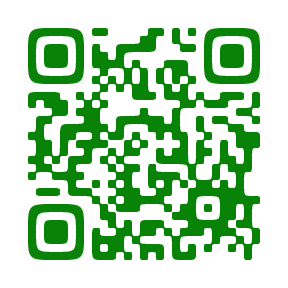 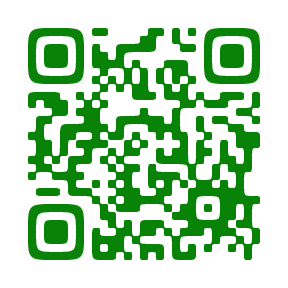 ※参加申込締切は、7月5日です。先着順で受付いたします。※複数参加で接続のメールアドレスが異なる場合は、下記の備考に追加のメールアドレスをご記入ください。※お申込後、1週間以内に受付メールをお送りいたします。※当日の参加に必要なzoomID等は、開催前日までに、申込のメールアドレスにお送りいたします。※参加申込フォームからもお申込いただけます。（Googleフォーム）https://forms.gle/zcfeFTw8B1Du4CwR8送信日：令和　　　　年　　　月　　　日1.都道府県・市町村名2.ご所属・部課名3.申込者お名前4.メールアドレス5.電話番号6.FAX番号7.事務局へのご質問等がございましたら、ご記入ください。当日ご回答いたします。◆備考◆参加申込の皆様には、当機構からの地産地消関連情報をお届けいたします。地産地消事業の研修会や報告会、その他、地産地消に関連するイベント情報等をメールでご案内させていただきます。（年5回程度・後日いつでも配信停止することができます。）◆参加申込の皆様には、当機構からの地産地消関連情報をお届けいたします。地産地消事業の研修会や報告会、その他、地産地消に関連するイベント情報等をメールでご案内させていただきます。（年5回程度・後日いつでも配信停止することができます。）配信を希望しない場合は、☑してください。☐